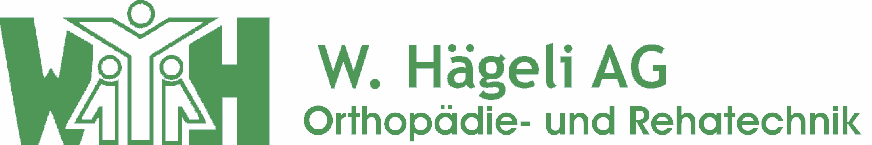 Lernender Orthopädist EFZ (m/w/d)Wir suchen Lernende für einen der vielseitigsten Berufe.Haben Sie eine überdurchschnittliche Auffassungsgabe, handwerkliches Geschick,ein Auge für Formen und Interesse an der Kombination aus Klienten-Kontakt, altem Handwerk und modernsten CAD Fertigungsmethoden.Dann machen Sie bei uns Ausbildung zum Orthopädisten EFZDie Ausbildung findet in unserem Haus in Zürich statt, ebenso befindet sich die Berufsschule an zentraler Lage in Zürich.Für Ihre vollständige, schriftliche Bewerbung und nähere Informationen wenden Sie sich bitte an:naujoks@haegeli-orthopaedie.choderW. Hägeli AGRöschibachstr. 468037 ZürichZu Händen Herr Naujoks